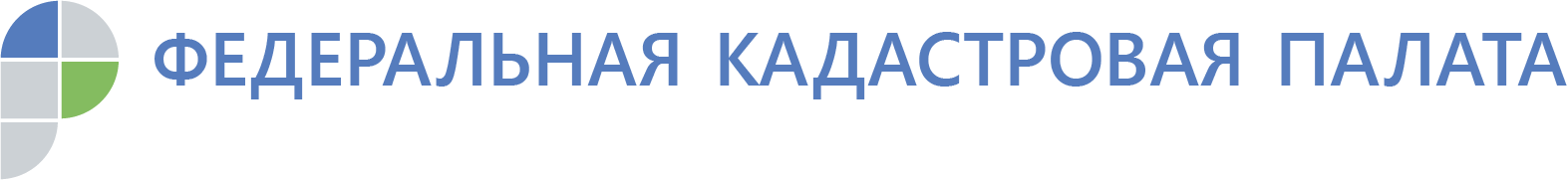 Граждане Владимирской области активно оформляютмашино-места в собственность.На 1 ноября во Владимирской области в Едином государственном реестре недвижимости (ЕГРН) содержатся сведения почти о 400 машино-местах.С начала 2017 года машино-место признано объектом недвижимости и у граждан появилась возможность оформить его в собственность, а также свободно распоряжаться им. Машино-место – это часть здания или сооружения, предназначенная исключительно для размещения транспортного средства, которая может быть не ограничена либо частично ограничена строительной конструкцией, например, стеной, перегородкой. Границы машино-мест, которые не ограничены строительной или иной ограждающей конструкцией, должны быть обозначены разметкой, например, краской или наклейкой. Минимально допустимый размер машино-места составляет 5,3х2,5 метра, а максимально - 6,2х3,6 метра. Такие места могут находиться в подземном, надземном  или многоуровневом паркинге.«Оформление в собственность машино-места позволит избежать споров и гарантирует место, где можно будет оставить свой автомобиль», - говорит эксперт Кадастровой палаты Наталья Ульяновская.Прежде чем получить заветное право на машино-место, необходимо поставить недвижимость на кадастровый учет. Для этого нужно подготовить технический план, который составит кадастровый инженер, имеющий соответствующую квалификацию и навыки. Общедоступный сервис «Реестр кадастровых инженеров», поможет выбрать лучшего специалиста. Для государственной регистрации права на машино-место, вместе с техпланом необходимо приложить правоустанавливающий документ. У застройщика это будет разрешение на ввод объекта в эксплуатацию, а у инвестора – договор инвестирования либо договор купли-продажи.Подать заявление о постановке на государственный кадастровый учет и регистрацию права собственности машино-места можно в ближайшем офисе многофункционального центра (МФЦ) или в дистанционном режиме с помощью электронных сервисов “Подать заявление на государственную регистрацию прав”, “Подать заявление о ГКУ”, “Подать заявление о ГКУ и ГРП”.«Место на обочине или на отдельно взятом участке во дворе, используемое для парковки, не является самостоятельным объектом недвижимости, поэтому его нельзя оформить в собственность как машино-место», - подчеркнул эксперт Кадастровой палаты.